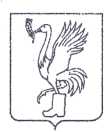 СОВЕТ ДЕПУТАТОВТАЛДОМСКОГО ГОРОДСКОГО ОКРУГА МОСКОВСКОЙ ОБЛАСТИ141900, г. Талдом, пл. К. Маркса, 12                                                          тел. 8-(49620)-6-35-61; т/ф 8-(49620)-3-33-29 Р Е Ш Е Н И Еот __27 февраля____  2023 г.                                                          №  13┌                                                              ┐О внесении изменений и дополнений в решениеСовета депутатов Талдомского городского округа Московской области № 72 от 25.11.2021 года «О земельном налоге»	В соответствии с Бюджетным кодексом РФ, главой 31 Налогового кодекса Российской Федерации, Федеральным законом от 06.10.2003 года №  131-ФЗ «Об общих принципах организации местного самоуправления в Российской Федерации», Законом Московской области от 28.05.2018 года № 70/2018-ОЗ «Об организации местного самоуправления на территории Талдомского муниципального района», Уставом Талдомского городского округа Московской области, зарегистрированным Управлением Министерства юстиции РФ по Московской области 24.12.2018 года № RU503650002018001, Совет депутатов Талдомского городского округа Московской областиРЕШИЛ:1. Внести в Решение Совета депутатов Талдомского городского округа Московской области от 25.11.2021 года № 72 «О земельном налоге» следующие изменения:1.1. Пункт 3.1 изложить в следующей редакции:«3.1 налог подлежит уплате налогоплательщиками-организациями в срок не позднее 28 февраля года, следующего за истекшим налоговым периодом. Авансовые платежи по налогу подлежат уплате налогоплательщиками-организациями в срок не позднее 28-го числа месяца, следующего за истекшим отчетным периодом.». 2. Настоящее решение применяется к правоотношениям, начиная с 1 января 2023 года.  3. Опубликовать настоящее решение в средствах массовой информации и разместить на официальном интернет-сайте администрации Талдомского городского округа.Председатель Совета депутатовТалдомского городского округа                                                                          М.И. АникеевГлава Талдомского городского округа                                                               Ю.В. Крупенин